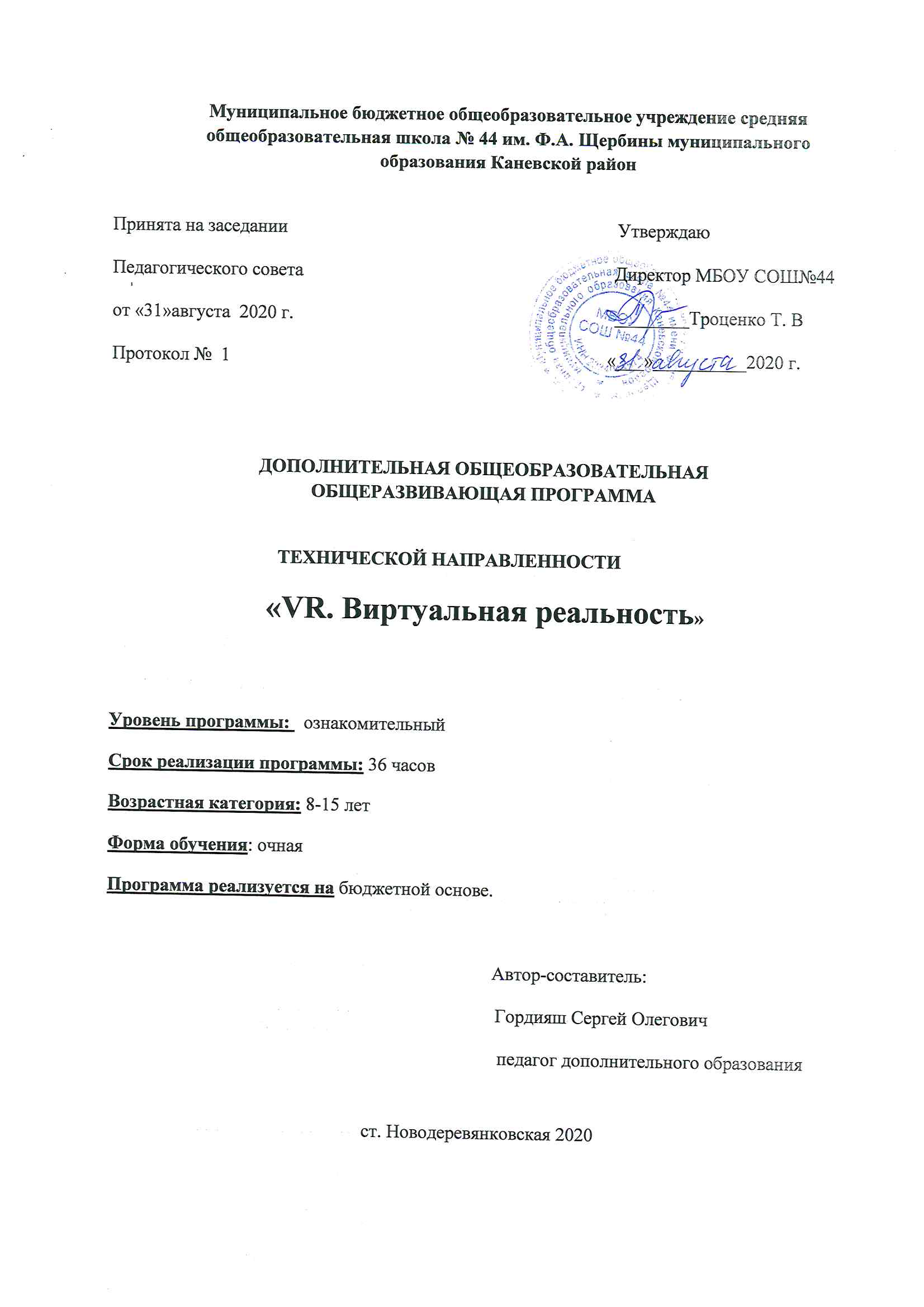 Пояснительная запискаВиртуальная и дополненная реальности — особые технологические направления, тесно связанные с другими. Эти технологии включены в список ключевых и оказывают существенное влияние на развитие рынков. Практически для каждой перспективной позиции будущего крайне полезны будут знания из области 3D-моделирования, основ программирования, компьютерного зрения и т. п.Согласно многочисленным исследованиям, VR/AR-рынок развивается по экспоненте — соответственно, ему необходимы компетентные специалисты.ходе практических занятий по программе вводного модуля обучающиеся познакомятся с виртуальной, дополненной и смешанной реальностями, поймут их особенности и возможности, выявят возможные способы применения, а также определят наиболее интересные направления для дальнейшего углубления, параллельно развивая навыки дизайн-мышления, дизайн-анализа и способность создавать новое и востребованное.Синергия методов и технологий даст обучающемуся уникальные метапредметные компетенции, которые будут полезны в сфере проектирования, моделирования объектов и процессов, разработки приложений и др.Программа даёт необходимые компетенции для дальнейшего углублённого освоения дизайнерских навыков и методик проектирования. Основными направлениями в изучении технологий виртуальной и дополненной реальности, с которыми познакомятся обучающиеся в рамках модуля, станут начальные знания о разработке приложений для различных устройств, основы компьютерного зрения, базовые понятия 3D-моделирования.Через знакомство с технологиями создания собственных устройств и разработки приложений будут развиваться исследовательские, инженерные и проектные компетенции.Освоение этих технологий подразумевает получение ряда базовых компетенций, владение которыми критически необходимо любому специалисту на конкурентном рынке труда в STEAM-профессиях.Цель программы: формирование уникальных Hard- и Soft-компетенций по работе с VR/AR-технологиями через использование кейс-технологий.Задачи программы:Обучающие:объяснить базовые понятия сферы разработки приложений виртуальной и дополненной реальности: ключевые особенности технологийих различия между собой, панорамное фото и видео, трекинг реальных объектов, интерфейс, полигональное моделирование;сформировать базовые навыки работы в программах для разработки приложений с виртуальной и дополненной реальностью;сформировать базовые навыки работы в программах для трёхмерного моделирования;научить использовать и адаптировать трёхмерные модели, находящиеся в открытом доступе, для задач кейса;сформировать базовые навыки работы в программах для разработки графических интерфейсов;привить навыки проектной деятельности, в том числе использование инструментов планирования.Развивающие:− на протяжении всех занятий формировать 4K-компетенции (критическое мышление, креативное мышление, коммуникация, кооперация);−  способствовать расширению словарного запаса; способствовать развитию памяти, внимания, технического мышления, изобретательности;способствовать развитию алгоритмического мышления;способствовать формированию интереса к техническим знаниям;способствовать формированию умения практического применения полученных знаний;сформировать умение формулировать, аргументировать и отстаивать своё мнение;сформировать умение выступать публично с докладами, презентациями ит. п.Воспитательные:воспитывать аккуратность и дисциплинированность при выполнении работы;способствовать формированию положительной мотивации к трудовой деятельности;способствовать формированию опыта совместного и индивидуального творчества при выполнении командных заданий;воспитывать трудолюбие, уважение к труду;формировать чувство коллективизма и взаимопомощи;воспитывать чувство патриотизма, гражданственности, гордости за достижения отечественной ИТ-отрасли.Планируемые результатырезультате освоения программы обучающиеся должны знать:ключевые особенности технологий виртуальной и дополненной реальности;принципы работы приложений с виртуальной и дополненной реальностью;перечень современных устройств, используемых для работы с технологиями, и их предназначение;основной функционал программ для трёхмерного моделирования;принципы и способы разработки приложений с виртуальной и дополненной реальностью;основной функционал программных сред для разработки приложений с виртуальной и дополненной реальностью;особенности разработки графических интерфейсов.уметь:настраивать и запускать шлем виртуальной реальности;устанавливать и тестировать приложения виртуальной реальности;самостоятельно собирать очки виртуальной реальности;формулировать задачу на проектирование исходя из выявленной проблемы;уметь пользоваться различными методами генерации идей;выполнять примитивные операции в программах для трёхмерного моделирования;выполнять примитивные операции в программных средах для разработки приложений с виртуальной и дополненной реальностью;компилировать приложение для мобильных устройств или персональных компьютеров и размещать его для скачивания пользователями;разрабатывать графический интерфейс (UX/UI);разрабатывать все необходимые графические и видеоматериалы для презентации проекта;представлять свой проект.владеть:основной терминологией в области технологий виртуальной и дополненной реальности;базовыми навыками трёхмерного моделирования;базовыми навыками разработки приложений с виртуальной и дополненной реальностью;знаниями по принципам работы и особенностям устройств виртуальной и дополненной реальности.Содержание программыРаздел 1. Проектируем идеальное VR-устройстворамках первого раздела обучающиеся исследуют существующие модели устройств виртуальной реальности, выявляют ключевые параметры, а затем выполняют проектную задачу — конструируют собственное VR-устройство. Обучающиеся исследуют VR-контроллеры и обобщают возможные принципы управления системами виртуальной реальности. Сравнивают различные типы управления и делают выводы о том, что необходимо для «обмана» мозга и погружения в другой мир.Обучающиеся смогут собрать собственную модель VR-гарнитуры: спроектировать, смоделировать, вырезать/распечатать на 3D-принтере нужные элементы, а затем протестировать самостоятельно разработанное устройство.Раздел 2. Разрабатываем VR/AR-приложенияПосле формирования основных понятий виртуальной реальности, получения навыков работы с VR-оборудованием в первом разделе, обучающиеся переходят к рассмотрению понятий дополненной и смешанной реальности, разбирают их основные отличия от виртуальной. Создают собственное AR-приложение (augmented reality — дополненная реальность), отрабатывая навыки работы с необходимым в дальнейшем программным обеспечением, навыки дизайн-проектирования и дизайн-аналитики.Обучающиеся научатся работать с крупнейшими репозиториями бесплатных трёхмерных моделей, смогут минимально адаптировать модели, имеющиеся в свободном доступе, под свои нужды. Начинается знакомство со структурой интерфейса программы для 3D-моделирования (по усмотрению наставника — 3ds Max, Blender 3D, Maya), основными командами. Вводятся понятия «полигональность» и «текстура».Тематическое планированиеОбразовательная часть№п/пРазделы программы учебного курсаВсегочасовВсегочасовРаздел 1. Проектируем идеальное VR-устройство121Знакомство. Техника безопасности. Вводное занятие («Создавай  миры»)22Введение в технологии виртуальной и дополненной реальности234Знакомство с VR-технологиями на интерактивной вводной лекции234Тестирование   устройства,   установка   приложений,   анализ  принципов работы, выявление ключевых характеристики25Выявление  принципов  работы  шлема  виртуальной  реальности, поиск,  анализ  и  структурирование  информации  о  других  VR- устройствах16Выбор  материала  и  конструкции  для  собственной  гарнитуры, подготовка к сборке устройства27Сборка собственной гарнитуры, вырезание необходимых деталей, дизайн устройства38Тестирование и доработка прототипа2Раздел 2. Разрабатываем VR/AR-приложения239Вводная интерактивная лекция по технологиям дополненной  и  смешанной реальности110Тестирование   существующих   AR-приложений,   определение принципов работы технологии111Выявление проблемной ситуации, в которой помогло бы VR/AR- приложение, используя методы дизайн-мышления112Анализ и оценка существующих решений проблемы. Генерация собственных идей. Разработка сценария приложения113Разработка  сценария  приложения:  механика  взаимодействия, функционал, примерный вид интерфейса214Мини-презентации идей и их доработка по обратной связи115Последовательное  изучение  возможностей  среды  разработки VR/AR-приложений116Разработка VR/AR-приложения в соответствии со сценарием617Сбор обратной связи от потенциальных пользователей приложения118Доработка приложения, учитывая обратную связь пользователя219Выявление ключевых требований к разработке GUI — графических интерфейсов приложений120Разработка интерфейса приложения — дизайна и структуры321Подготовка  графических  материалов  для  презентации  проекта (фото,   видео,   инфографика).   Освоение   навыков   вёрстки презентации122Представление проектов перед другими обучающимися. Публичная  презентация и защита проектов1Всего часов35